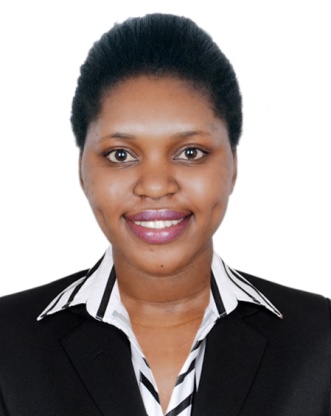   Altanmyah Services (Dubai Islamic Bank)   April 2013 to dateMy duties have included the following as an Office Assistant, document controller for one of the leading Bank in UAE. Devised and implemented a new filing and indexing system for files, resulting in greater ease of access and a more time-efficient process.Typed, printed, faxed and photocopied necessary bank documents as required Presenting a professional and friendly first impression to all visitors and clients.Attended to Daily reports for the branch. Organizing stationery orders and liaising with suppliers to meet business requests.Attended to different customer applications followed the necessary procedure and on time.Sending and receiving bank documents, courier packages to and from other branches on a daily basis.Attended to customer’s complaints and queries in a proper manner which has led the branch to be of low riskAttended to all opening accounts, update information for the customers which has led to quick and accurate processing.Following up Customers’ queries by calling them on a daily basis for any updates on behalf of the Manager.September 2009 to 2012Customer Care Associate/Dealer, Fortuna Co. LtdDUTIES PERFORMEDCustomer careReceiving cashParticipating in balancing of accountsMental calculations while dealing with Gamblers              October 2008-August 2009              Secretary, Mulago Paramedical of Schools               DUTIES PERFORMEDTyping all necessary documents and correspondence as requiredPrinting any supplementary notes as required   Handled finances related to my work and registered new student members joining the School2007-2009: Mulago Vocational Training Centre(UGANDA)Diploma in Information Technology and Computer Service2003-2006: Bubaare Secondary School(UGANDA)Uganda Certificate of Education1996-2002 Nyabikooni Primary School (UGANDA)Certificate of Primary Leaving Examinations A key part of my work experience has been to communicate both internally within the Companies I have worked for and with the general public. I enjoy this aspect of my work greatly and pride myself on my communication skills.Currently as a Senior Office Assistant I am responsible for managing all the bank’s documentation, courier packages, follow up Customer’s requests and make sure I deliver on time and give clear reports and feedback to the Bank Manger.